Publicado en Madrid el 26/10/2016 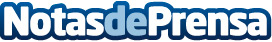 Los mejores cursos online certificadosLos cursos online son una herramienta esencial por la que optan millones de alumnos en todo el mundo para perfeccionar su formación y encontrar trabajoDatos de contacto:Comunicación AcademyFormacionwww.academyFormacion.com717770498Nota de prensa publicada en: https://www.notasdeprensa.es/los-mejores-cursos-online-certificados_1 Categorias: Nacional Educación Sociedad Cursos http://www.notasdeprensa.es